Проект для детей старшей группы№ 11 на тему « Маленьким детям - большие права »Составила:  Воспитатель МДОУ «Детский сад № 41» Лобковская Н. М. первая квалификационная категория.«Ты – гражданин России. У тебя, как и у любого человека есть гражданские обязанности и права. Но знай, твои права особые. Это – «Права ребенка».Они дают тебе преимущество перед взрослыми. Они защищают тебя от несправедливости"Сегодняшние дети – это будущее страны. Каким станет будущее детей и государства зависит от многих причин. Несомненно, одно: благополучие граждан России возможно только в правовом, цивилизованном государстве. Правовому воспитанию дошкольников стали уделять большое внимание, так как дошкольное детство- наиболее благоприятный период для становления личности ребенка.                                                                                                                                           В дошкольном возрасте можно существенно активизировать познавательные интересы ребенка, способствовать воспитанию его уверенности в себе, доброжелательного отношения к людям. Для формирования у детей элементарных представлений о своих правах и свободах, важно не только давать знания, но и создавать условия для их практического применения.В связи с актуальностью этой темы  был разработан проект для детей старшей группы на тему:                « Маленьким детям - большие права »Цель: Создание условий для формирования правосознания у детей дошкольного возраста, содействие и объединение усилий детского сада и семьи по выполнению прав ребенка.ПАСПОРТ  ПРОЕКТАТИП ПРОЕКТА :  Социально -  личностный,  практико-ориентированный УЧАСТНИКИ ПРОЕКТА:  воспитанники старшего дошкольного возраста, педагоги, родители.ХАРАКТЕР УЧАСТИЯ:  активная деятельность детей, сотрудничество с родителями СРОКИ РЕАЛИЗАЦИИ :  один месяц ( с 29.01.2018 по 26.02.2018.)ВИД ПРОЕКТА:  групповой, средней продолжительностиИтоговое мероприятие: Изготовление книги «имена нашей группы».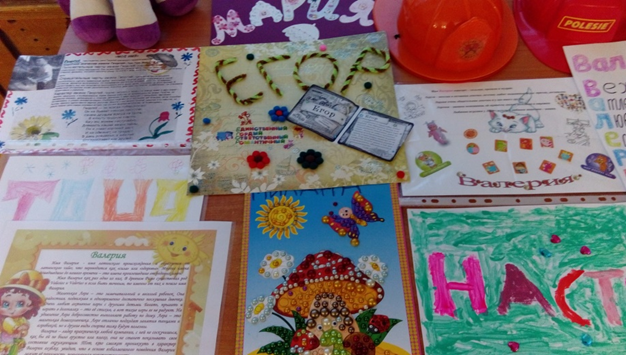 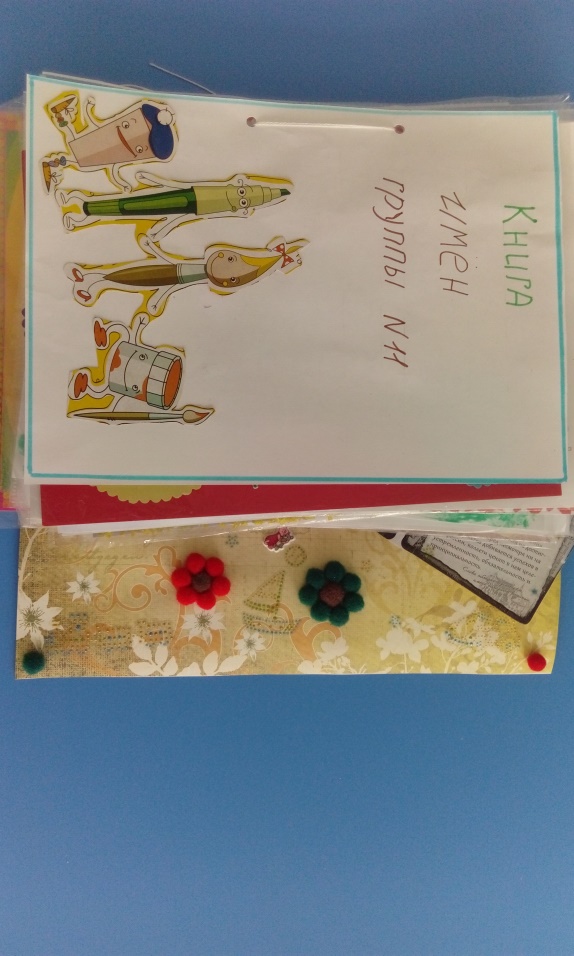 Подводя итоги проектной деятельности,  сделали выводы:                                                                                        -у детей старшего дошкольного возраста качественно повысились представления о правовой культуре.                                                                                                                                                                               -сумели обобщить и систематизировать знания детей, а также их родителей о правовом мировоззрении. На протяжении данного проекта чётко прослеживается развитие нравственных представлений,  познавательных способностей у детей и совершенствование способов взаимоотношения с членами семьи. В рамках проекта у детей закрепилось  понятие о том, что у каждого человека есть не только права, но и обязанности.